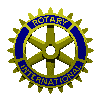                Gamlebyen Rotaryklubb				Månedsbrev aug., sept., okt. 2014Resymé Rotary møte : onsdag 13. augustLokale: Bystyresalen i GamlebyenMøteleder: Inger Christine ApenesAntall deltagende medlemmer: 16Møtetema: «Min Gamle By»Inger Christine Apenes er President for Gamlebyen Rotary 2014/2015 og hun har valgt «Gamlebyen i Fredrikstad» som tema for sin presidentperiode. Møtet 13. august ble en introduksjon til årets tema, der presidenten ga en personlig og kunnskapsrik innføring i deler av Gamlebyens historie. Apenes er vokst opp i Gamlebyen og hun kjenner byen svært godt. Apenes-familien foreldre kjøpte hus rett utenfor Gamlebyen i 1939. Foreldrene var opptatt av Gamlebyen, et engasjement som også smittet over på Inger Christine.Møtet ble holdt i Bystyresalen i Gamlebyen. Rådhuset i Gamlebyen sto ferdig i 1864 og ble tegnet av den svenske arkitekten Emil Victor Langlet. Han tegnet også Stortinget i Christiania og Drammen Teater.  I Bystyresalen henger det et bilde av Gamlebyen som er malt av Waldemar Dahl. Bildet dekker hele kortveggen i salen. Dahl bodde i Gamlebyen hele sitt liv og honoraret for det store bildet fikk han utbetalt over 10 år! På 50-tallet var Gamlebyen i så dårlig forfatning, at man ikke burde fortelle at det var der man bodde. Det ble diskutert i Fredrikstad Bystyre om hvorvidt hele Gamlebyen burde saneres. Da Fredrikstadbroen ble åpnet i 1957, ble Gamlebyen liggende i «bakevjen» og byens tidligere funksjon som knutepunkt ble helt endret. I 1982 ble PLUS-skolen etablert i Gamlebyen. Organisasjonen PLUS var kunsthåndverkere som produserte med publikum til stede. I tillegg samarbeidet PLUS med ulike industribedrifter. I forlengelsen av denne etableringen, kom det også andre kunstnere til byen. Bygninger ble kjøpt opp og restaurert. Turister strømmet til Gamlebyen for å se på kunstnerne. Etter hvert ble også Gamlebyen i seg selv et turistmål! PLUS-skolen har betydd mye for Gamlebyen og i tillegg har Forsvarets tilstedeværelse vært svært viktig for at Gamlebyen er blitt bevart. Utfordringen i tiden fremover er å fylle Gamlebyen med innhold, der ulike formål må kombineres. Dette krever bl.a. politiske prosesser og vedtak, og Apenes etterlyser både langsiktig tenkning og konkrete tiltak. Det er mange som sier at «vi må ta vare på Gamlebyen», men for få som konkretiserer dette på en troverdig måte! Helhetstenking og vitalisering av Gamlebyen etterlyses! Inger Christine Apenes ønsker at medlemmene i Gamlebyen Rotary skal bli kjent ved nye sider ved Gamlebyen. I løpet av året vil det bli møter som har ulike tema og med mulighet til å oppleve deler av byen som ikke uten videre er tilgjengelig for «alle». Referent Marit MundahlResymé Rotary besøk: Kirkcudbright 21. – 25. august 2014Antall deltakere fra Gamlebyen RK med ledsagere: 13Gamlebyen Rotaryklubb besøker Kirkcudbright Rotaryklubb i Scotland 21.-25.august 2014.   Etter initiativ fra tidligere president Laura besøkte 13 medlemmer og ledsagere fra klubben rotaryklubben helt sydvest i Scotland. Vi ble mottatt til lunch underveis fra flyplassen til Kirkcudbright for innkvartering privat hos 7 vertskap. Det var lagt opp et flott program som gjorde at vi fikk et fantastisk spennende opphold blant  hyggelige rotaryvenner.  Kostnadene i Scotland ble dekket av vertskapet. Ved avslutningsselskapet ytterst ved havet takket Jan Vatn for det fine oppholdet, og ga uttrykk for at vi vel ville møtes igjen i Fredrikstad.Ref. Ørnulf LandeResymé Rotary møte : onsdag 03. septemberLokale: Galleri KnollenMøteleder: Egil Syvertsen Antall deltagende medlemmer: 16Møtetema: Galleri Knollen på Byens markerGamlebyen Rotary hadde lagt sitt onsdagsmøte til Galleri Knollen på Byens marker 3.september 2014.10.06Gallerieier, Egil Syversen er medlem i Rotaryklubben, og har også tidligere invitert klubben medlemmer med ledsagere når det har vært spennende utstillinger på stedet. Maleren Morten Juvet var hovedutstiller denne høsten og Egil holdt et kort kåseri om kunstneren og hans spesielle uttrykk. Utstillingen åpnet søndagen før med svært mange publikummere. Lørdag, dagen før åpningen, hadde det til og med vært en hel gruppe fra Galleri F15 venner på besøk for å oppleve nettopp denne kunstneren. Egil hadde tatt vare på noe av hvitvinen etter åpningen med tanke på de som ikke hadde ansvar for bilkjøringen – og serverte ellers kaffe og kokkosboller. Flere av medlemmene hadde tatt med gjester. Derfor var det nesten 30 personer med på utflukten. Egil lover å følge opp med nye invitasjonen når det dukker opp utstillinger av interesse.
Ref. Egil S. .Resymé Rotary komitemøte : onsdag 8. oktoberLokale: DonkejongårdenMøteleder: Jan A. VatnAntall deltakere: 4Møtetema: Komitemøte med tema samfunnsprosjekterGamlebyen RotaryklubbSamfunnsprosjekter 2014/2015Tilstede: Roy Andersen, John Lien, , Jan A. Vatn.      Forfall:   Erling Christoffersen, Knut-Ivar Schelderup (på sykehuset)Under første del av møtet deltok også President Inger Christine ApenesOrientering om Krigskirkegården Inger Christine hadde vært på vandring sammen med Trond Svandal og et trettitall interesserte på Krigskirkegården. Informasjonstavler er satt opp i løpet av sommeren og en kan nå ved hjelp av en barcode skanner få all mulig informasjon om gravplassens krigsavdeling. Det ble gitt honør til Gamlebyen Rotaryklubb for det vedlikeholdsarbeid som var utført. Forsamlingen synes det var et fint tiltak.Komiteen vil nå ta kontakt med Trond Svandal for å se om vi kan få til noen informasjonstavler el. lignende på den eldste delen som vi vedlikeholder.ServiceprisenSamfunnskomiteen har ansvaret for å finne verdige kandidater til serviceprisen som klubben deler ut til person, institusjon eller bedrift i Gamlebyen som har gjort en stor innsats for Gamlebyen eller en innsats for å gjøre den kjent. Prisen er tidligere delt ut til bl.a. Marcus Nagele/Majorstuen, Kortevaren og Arne Børresen/modelljernbanen.Jan sender ut mail til klubbens medlemmer med oppfordring til å komme med forslag til kandidater innen 30.11.14.08.10.14Jan A. VatnPROGRAM HØSTEN 2014 – med forbehold om endringerOBS ‼ Ledsagere og venner er hjertelig velkomne på alle møterFremmøtestatestikk:
August 	: 	61,4% med fritak for perm/sykdom; 52,3% uten fritak September	:	57,1% med fritak for perm/sykdom; 46,1% uten fritakVi er nå 31 medlemmer i klubben.DatoTema, innleder/faglig ansvarOKTOBER15. oktInger Christine Apenes: «Temamøte om Gamlebyen: Aktiviteter i egen bakgård». NB! Møtet vil ta noe lengre tid enn en time. 22. oktTore Auensen, daglig leder for Fredrikstad Innovasjonspark innleder om «Nyetablering, muligheter og planer for Øra-området, nettverk og næringsutvikling»29. oktKaffemøte med avklaring rundt mulig Skottland-besøk i september 2015 (torsdag 3. september – mandag 7. september). NB! Møtested MajorenNOVEMBER5. nov. Guvernørbesøk og lutefiskaften 11. nov Inter City møte med Safia Abdi Haase, sykepleier og mottaker av St. Olavs Orden 3. oktober 2014. 12. novMøtefri 19. nov. Andreas Lervik, nyansatt næringsvert i Fredrikstad kommune innleder om «Næringsutvikling i Fredrikstad og næringsvertens rolle i kontakten mellom kommune og næringsliv»26. nov Kaffemøte. NB! Møtested MajorenDESEMBER3. des. Fredrik Ellefsen: Julens bøker 10. des. Guttas kveld 17. des. Ståle Solberg, Fylkes og komm. Politiker. Master grad. Tidl.Styreleder Østfoldkorn: Hvorfor norsk matproduksjon?24. des. Møtefri 31. des. Møtefri 